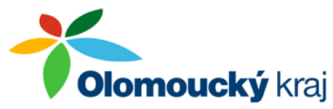 Program finanční podpory poskytování sociálních služeb v Olomouckém krajiZVLÁŠTNÍ ČÁSTPodprogram č. 2Dotace z rozpočtu Olomouckého kraje určená na poskytování sociálních služeb Obsah:ČLÁNEK 1.	Úvodní ustanovení	31.1	Účel podprogramu	31.2	Vyhlášení výzvy	31.3	Oprávnění žadatelé	31.4	Rámcový časový harmonogram	3ČLÁNEK 2.	Postup při zpracování, podávání, doručení a posuzování žádosti	42.1	Postup při zpracování, podání a doručení žádosti	42.1.1	Krok č. 1 – zpracování a podání elektronické žádosti	42.1.2	Krok č. 2 – zpracování a doručení vygenerované žádosti	52.2	Postup při posuzování žádosti	6ČLÁNEK 3.	Stanovení návrhu výše dotace a schvalovací proces	73.1	Stanovení návrhu výše dotace	73.2	Schvalovací proces	8ČLÁNEK 4.	Audit, podmínky použití dotace, vyúčtování dotace	84.1	Audit	84.2	Podmínky použití dotace, vyúčtování dotace	9Přílohy Podprogramu č. 2:	11Příloha č. 1 Podprogramu č. 2 – Vzor žádosti	11Příloha č. 2 Podprogramu č. 2 – Oznámení změn	17Příloha č. 3 Podprogramu č. 2 – Informace o realizaci projektu	18Příloha č. 4 Podprogramu č. 2 – Avízo vrácení finančních prostředků	21Úvodní ustanoveníÚčel podprogramuÚčelem podprogramu je částečné finanční zajištění poskytování sociálních služeb zařazených do sítě sociálních služeb Olomouckého kraje z finančních prostředků rozpočtu Olomouckého kraje.Vyhlášení výzvyVýzva pro podávání žádostí bude uvedena v dokumentu „Vyhlášení výzvy – Podprogram č. 2“ Dokument bude zveřejněn v na webu Olomouckého kraje a bude obsahovat:bližší informace k dotačnímu řízení;alokovanou výši finančních prostředků;časový harmonogram dotačního řízení včetně lhůty pro podávání žádostí, přičemž lhůta pro podávání žádostí bude činit minimálně 14 kalendářních dní;kontaktní osobu k podprogramu;informace k maximální výši požadavku o dotaci.Oprávnění žadateléOprávněnými žadateli jsou příjemci dotace z Podprogramu č. 1, s výjimkou příspěvkových organizací nebo obcí;poskytovatelé sociálních služeb zařazených do sítě sociálních služeb definované AKČNÍM PLÁNEM na příslušný kalendářní rok financované prostřednictvím Programu podpory B, s výjimkou příspěvkových organizací nebo obcí.Rámcový časový harmonogramLhůty pro vyhlášení výsledků, uzavření smluv a převod dotace příjemci jsou obecně stanoveny takto:Postup při zpracování, podávání, doručení a posuzování žádostiPostup při zpracování, podání a doručení žádosti Žadateli lze poskytnout dotaci pouze na základě řádně vyplněné, elektronicky podané a doručené žádosti způsobem uvedeným v čl. 2.1.1 a 2.1.2. Za řádně podanou a doručenou žádost se považuje pouze žádost podaná a doručená postupem dle čl. 2.1.1 a 2.1.2. Žádost, která nebude podaná a doručená postupem uvedeným v čl. 2.1.1 a 2.1.2, není dále zpracována a je z dalšího projednávání vyloučena. Žádost je nutno zpracovat a podat v elektronické podobě a poté z elektronického systému vytisknout (vygenerovat PDF) a doručit způsobem uvedeným v článku 2.1.2.Pokud neurčí poskytovatel ve vyhlášení výzvy jinak, nesmí výše požadavku na podporu v rámci tohoto podprogramu převyšovat rozdíl mezi požadavkem na dotaci v rámci Podprogramu č. 1 a přiznanou výší dotace z Podprogramu č. 1.Krok č. 1 – zpracování a podání elektronické žádostiElektronickou žádost žadatel zpracovává a podává prostřednictvím systému RAP (Rozhraní pro občany); do systému se žadatel přihlašuje prostřednictvím webových stránek Olomouckého kraje.Pro zpracování a podání žádosti je nezbytná registrace v systému RAP; zaregistrovaní žadatelé se do systému přihlašují. Systém RAP umožňuje žádost opětovně ukládat a upravovat až do jejího odeslání.Žádost sestává z části programové a z jedné nebo více částí projektových. Programovou část žadatel podává pouze jednu (poskytovatel sociální služby – jedna žádost);projektovou část – pro každou sociální službu žadatele, na kterou je žádána dotace z tohoto podprogramu. Zpracování žádosti prostřednictvím webové aplikace:Po přihlášení do systému žadatel vyplní elektronicky žádost o dotaci;V prostředí webové aplikace žadatel vyplní tyto části: Žádost o poskytnutí dotace (žádost sestává z více částí),Přílohu č. 1 – Žádost o poskytnutí dotace – projektová část; Příloha č. 1 je vyplněna za každou sociální službu, na kterou je požadována dotace z tohoto podprogramu,Přílohu č. 2 – Čestné prohlášení žadatele – právnické osoby.Po elektronickém vyplnění žádosti je nutno žádost podat (tlačítko „odeslat“); pokud není žádost podána, v PDF souboru se zobrazuje informace, že se jedná o žádost rozpracovanou a není vygenerován PID žádosti (čárový kód).Lhůta pro podání elektronické žádosti je uvedena v dokumentu „Vyhlášení výzvy – Podprogram č. 2“; žádost podaná po stanoveném termínu není dále zpracována a je z dalšího projednávání vyloučena. Krok č. 2 – zpracování a doručení vygenerované žádostiŽádost podanou elektronickou formou prostřednictvím systému RAP žadatelvytiskne, opatří podpisem statutárního zástupce, nebo vygeneruje (vytvoří) PDF soubor, který opatří elektronickým podpisem statutárního zástupce;a přiloží tyto dokumenty:podklad dokládající změnu identifikačního údaje, u kterého došlo ke změně v době od doby podání žádosti o poskytnutí dotace na daný rok v rámci Podprogramu č. 1; prostou kopii pověření poskytováním služby obecného hospodářského zájmu u služeb financovaných prostřednictvím Programu podpory B.Žádost doručená bez povinných příloh je z dalšího projednávání vyloučena a dále není nijak zpracována.Žadatel doručí žádost poskytovateli dotace způsobem uvedeným v odst. (5); jiné možnosti doručení nejsou přípustné.Lhůta pro doručení vygenerované žádosti je uvedena v dokumentu „Vyhlášení výzvy – Podprogram č. 2“; žádost doručená po stanoveném termínu není dále zpracována a je z dalšího projednávání vyloučena. Rozhodující je záznam o doručení na KÚOK. Možnosti doručení žádosti na KÚOK:Datovou schránkou – žádost bude přiložena k  datové zprávě, která bude označena „OSV – Podprogram č. 2“. ID datové schránky: qiabfmfElektronickou cestou se zaručeným elektronickým podpisem – žádost bude přiložena ke  zprávě, která bude označena „OSV – Podprogram č. 2“. Adresa e-podatelny: posta@olkraj.cz Fyzicky (prostřednictvím držitele poštovní licence, osobně) – písemná žádost bude vložena do uzavřené obálky, která bude označena „OSV – Podprogram č. 2“. Adresa: 	Olomoucký krajJeremenkova 1191/40 a779 00 Olomouc - HodolanyŽadatelům se předložené žádosti o poskytnutí dotace ani jejich povinné přílohy nevracejí.Postup při posuzování žádosti Posuzování žádosti realizují:Věcně příslušný odbor, věcně příslušné oddělení – OSV, oddělení financování sociálních služeb.Věcně příslušná komise – Komise pro rodinu a sociální záležitosti Rady Olomouckého kraje.Posouzení žádosti o dotaci zahrnuje zhodnocení: zda žadatel splnil všechny formální požadavky žádosti, přičemž předložení neúplné žádosti, případně žádosti s chybnými údaji je důvodem pro její vyřazení; zda byla sociální služba, na kterou žadatel žádá, podpořena z Podprogramu č. 1 v daném roce, příp. prostřednictvím Programu podpory B.Žádosti způsobilé k podpoře postupují do fáze stanovení výše dotace.Stanovení návrhu výše dotace a schvalovací procesStanovení návrhu výše dotaceŽádostem o dotaci pro sociální služby, které obdržely dotaci v rámci Podprogramu č. 1, je stanovena výše dotace výpočtem dle vzorce.Vzorec pro výpočet dotace:DP2 = (P1Kalkulace  – P1Dotace) * KP2P1Kalkulace může být procentuálně navýšena v návaznosti na objem finančních prostředků alokovaných do Podprogramu č. 1. V případě jeho navýšení je procentuální navýšení aplikováno u všech žadatelů shodně.Vysvětlivky:DP2 – dotace v Podprogramu č. 2P1Kalkulace – Kalkulace, tzn. výpočet dle vzorců stanovených pro jednotlivé druhy sociálních služeb v Podprogramu č. 1P1Dotace – Skutečná výše dotace v Podprogramu č. 1KP2 – koeficient, kterým je vypočtená výše dotace upravena tak, aby bylo dosaženo hodnoty disponibilních zdrojů. Koeficient se stanoví jako podíl, v jehož čitateli je výše disponibilních zdrojů a v jeho jmenovateli součet všech stanovených návrhů dotace.Žádostem o dotaci pro sociální služby, které obdržely dotaci v rámci Programu podpory B je stanovena výše dotace výpočtem dle vzorce.Vzorec pro výpočet dotace:DP2 = (P1Kalkulace * 20%) * KP2Vysvětlivky:DP2 – dotace v Podprogramu č. 2P1Kalkulace – Kalkulace, tzn. výpočet dle vzorců stanovených pro jednotlivé druhy sociálních služeb v Podprogramu č. 1KP2 – koeficient, kterým je vypočtená výše dotace upravena tak, aby bylo dosaženo hodnoty disponibilních zdrojů. Koeficient se stanoví jako podíl, v jehož čitateli je výše disponibilních zdrojů a v jeho jmenovateli součet všech stanovených návrhů dotace.Výsledné hodnoty (vypočtené na základě vzorce) jsou dále upraveny:V případě, že je vypočtená hodnota podpory projektu vyšší než stanovená maximální hranice dotace, je tato hodnota snížena na maximální hranici podpory; součet rozdílů hodnot je použit k poměrnému navýšení vypočtených hodnot ostatních projektů.Hodnotám, upraveným dle odst. a), nedosahujícím minimální hranice podpory, je přiřazena hodnota 0; součet rozdílů hodnot je použit k poměrnému navýšení vypočtených hodnot ostatních projektů.Výsledky jsou zaokrouhleny na stovky.Poskytovatel si vyhrazuje právo poskytnout v odůvodněných případech v rámci tohoto Podprogramu specificky vypočtenou dotaci žadateli, který bude řešit individuální potřeby související s plněním povinnosti kraje zajistit dostupnost sociálních služeb.Minimální výše dotace projektu činí 25 000 Kč.Schvalovací procesŽádosti jsou s navrženou výší dotace předloženy k projednání pracovní skupině anebo věcně příslušné komisi. Ta doporučuje příslušnému orgánu OK seznam projektů s doporučenou výší dotace. O poskytnutí dotace a o uzavření smlouvy rozhoduje příslušný orgán OK dle zákona o krajích a zákona o rozpočtových pravidlech.  Rozhodnutí o dotaci bude zveřejněno do 1 týdne od vyhotovení autorizovaného usnesení Orgánu OK příslušného ke schválení dotace na webových stránkách OK.Audit, podmínky použití dotace, vyúčtování dotaceAuditPokud byla příjemci na příslušný rok poskytnuta dotace v rámci tohoto podprogramu v celkové výši 3 mil. Kč a více, předloží do 31. srpna následujícího roku poskytovateli:výrok auditora a vyjádření auditora ke způsobu účtování a použití poskytnuté dotace – v případě příjemců, na které se podle § 20 zákona č. 563/1991 Sb., o účetnictví, ve znění pozdějších předpisů, vztahuje povinnost ověřování účetní závěrky auditorem,vyjádření auditora ke způsobu účtování a použití poskytnuté dotace – v případě ostatních příjemců.Výrok nebo vyjádření auditora musí být předloženy jako samostatný dokument, nikoli jako součást jiného dokumentu (např. výroční zprávy, jejíž předložení poskytovatel nevyžaduje).Nepředložení výroku auditora nebo vyjádření auditora ve stanoveném termínu, je důvodem pro neposkytnutí dotace na následující rok. Podmínky použití dotace, vyúčtování dotacePříjemce nemůže z dotace hradit neuznatelné výdaje (náklady), které jsou uvedeny v nařízení vlády.Příjemce je povinen vyúčtovat poskytnutou dotaci v souladu s uzavřenou smlouvou. Příjemce je povinen nejpozději do 15. 2. následujícího roku předložit poskytovateli vyúčtování poskytnuté dotace (dále jen „vyúčtování“). Lhůta je zachována, je-li posledního dne lhůty podána poštovní zásilka adresovaná poskytovateli, která obsahuje vyúčtování poskytnutého příspěvku, držiteli poštovní licence. Vyúčtování musí obsahovat veškeré náležitosti uvedené ve smlouvě. Příjemce je povinen případné nepoužité (nevyčerpané) prostředky vrátit na účet poskytovatele uvedený ve smlouvě, a to do 28. 2. následujícího roku.Při předčasném zastavení nebo ukončení projektu je příjemce povinen případné nepoužité (nevyčerpané) prostředky vrátit na účet poskytovatele uvedený ve smlouvě, a to do 30 dnů od předčasného ukončení nebo zastavení projektu, na který byla dotace poskytnuta. Rozhodným okamžikem vrácení nevyčerpaných finančních prostředků dotace zpět na účet poskytovatele je jejich připsání na účet poskytovatele. Jako variabilní symbol příjemce uvede své IČO a jako specifický symbol uvede identifikátor služby a do zprávy pro příjemce uvede číslo podprogramu. Nevrátí-li příjemce nevyčerpanou část dotace v této lhůtě, dopustí se porušení rozpočtové kázně ve smyslu ust. § 22 zákona č. 250/2000 Sb., o rozpočtových pravidlech územních rozpočtů, ve znění pozdějších předpisů. Nepoužité prostředky je příjemce povinen vrátit na účet poskytovatele v termínu sjednaném ve smlouvě a oznámit tuto skutečnost poskytovateli prostřednictvím předepsaného formuláře uvedeného v Příloze č. 4 Podprogramu č. 2. V případě porušení rozpočtové kázně je poskytovatel povinen postupovat v souladu s platnými právními předpisy, zákonem č. 250/2000 Sb., o rozpočtových pravidlech územních rozpočtů, ve znění pozdějších předpisů a zákonem č. 280/2009 Sb., daňový řád, ve znění pozdějších předpisů. Přílohy Podprogramu č. 2:Příloha č. 1 Podprogramu č. 2 – Vzor žádosti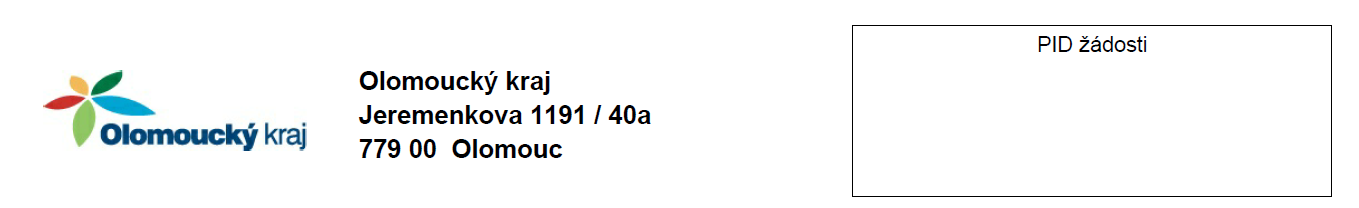 Žádost o poskytnutí dotace z rozpočtu Olomouckého kraje na rok 2020Údaje o akci / projektu:Rozpočet akce / projektu:Čestné prohlášení žadatele:Žadatel prohlašuje, že uvedené údaje jsou úplné a pravdivé a že nezatajuje žádné okolnosti důležité pro posouzení žádosti.Žadatel prohlašuje, že nemá neuhrazené závazky po lhůtě splatnosti vůči orgánům veřejné správy České republiky (finanční úřady,orgány sociálního zabezpečení), Evropské unie nebo některého z jejích členských států, vůči zdravotním pojišťovnám a vůči orgánům poskytujícím finanční prostředky na projekty spolufinancované Evropskou unií. Za neuhrazený závazek po lhůtě splatnosti vůči výše uvedeným subjektům  je považován i závazek, na který má žadatel uzavřený splátkový kalendář nebo jiný odklad původní lhůty splatnosti.Žadatel prohlašuje, že nemá neuhrazené závazky po lhůtě splatnosti vůči Olomouckému kraji, jeho zřízeným organizacím a jinýmúzemním samosprávným celkmů, a to za období tří let před podáním žádosti (za neuhrazený závazek po lhůtě splatnosti vůči výše uvedeným subjektům  je považován i závazek, na který má žadatel uzavřený splátkový kalendář nebo jiný odklad původní lhůty splatnosti),Žadatel prohlašuje, že se nenachází podle zákona č. 182/2006 Sb., o úpadku a způsobech jeho řešení (insolvenční zákon), ve zněnípozdějších předpisů, v úpadku a nedošlo v jeho případě k podání insolvenčního návrhu ani tento návrh sám nepodal ani nebylo vydáno rozhodnutí o úpadku;Žadatel prohlašuje, že se nenachází v procesu zrušení bez právního nástupce (např. likvidace, zrušení nebo zánik živnostenskéhooprávnění), ani není v procesu zrušení s právním nástupcem (např. sloučení, splynutí, rozdělení obchodní společnosti);Žadatel prohlašuje, že mu nebyl soudem nebo správním orgánem uložen zákaz činnosti nebo zrušeno oprávnění k činnosti týkajícíse jeho předmětu podnikání a/nebo související s projektem, na který má být poskytována dotace;Žadatel prohlašuje, že vůči němu (případně, vůči jehož majetku) není navrhováno ani vedeno řízení o výkonu soudního či právníhorozhodnutí ani navrhována či prováděna exekuce;Žadatel prohlašuje, že nemá v rejstříku trestů záznam o pravomocném odsouzení pro trestný čin, jehož skutková podstata souvisí sjeho předmětem podnikání, paděláním či pozměňováním veřejné listiny nebo úplatkářství, nebo pro trestný čin hospodářský anebo trestný čin proti majetku podle hlavy druhé a deváté části druhé zákona č. 140/1961 Sb., trestní zákon, ve znění pozdějších předpisů, či podle hlav páté a šesté části druhé zákona č. 40/2009 Sb., trestní zákoník, ve znění pozdějších předpisů, ani proti němu nebylo v souvislosti s atkovým trestným činem zahájeno trestní stíhání podle zákona č. 141/1961 Sb., o trestním řízení soudním (trestní řád), ve znění pozdějších předpisů; je-li žadatel právnickou osobou, týká se prohlášení podle tohoto ustanovení všech osob, které jsou jejím statutárním orgánem nebo obdržely plnou moc za účelem zastupování právnické osoby pro účely podání žádosti o poskytnutí dotace a uzavření a realizace Smlouvy;V případě neúplných či nepravdivých informací žadatel bere na vědomí, že je povinen ihned (po prokázání neúplnosti či nepravdivosti údajů) vrátit požadovanou částku na účet Olomouckého kraje.Povinné přílohy dle programu:Podklad dokládající změnu identifikačního údaje, u kterého došlo ke změně od doby podání žádosti o poskytnutí dotace na daný rok v rámci Podprogramu č. 1;prostá kopie pověření SOHZ u služeb financovaných prostřednictvím Programu podpory BPříloha 1:0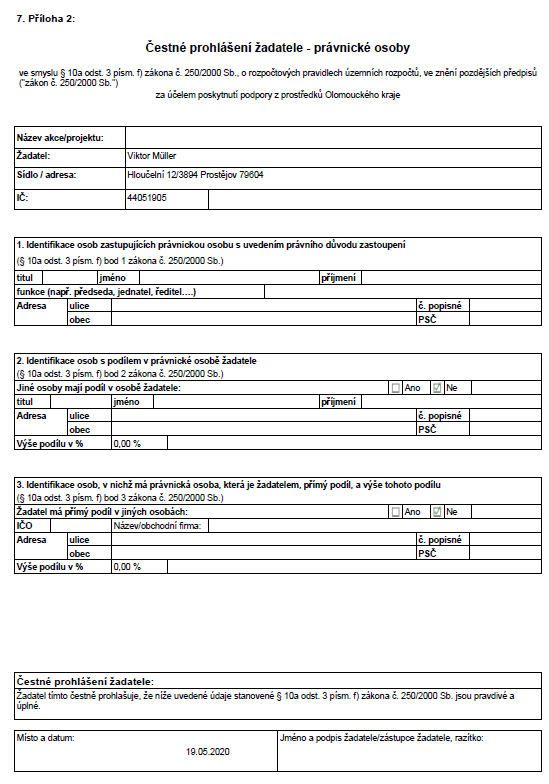 Příloha č. 2 Podprogramu č. 2 – Oznámení změn Podprogram č. 2 – Oznámení změn Příjemce je povinen oznámit bez zbytečného odkladu každou změnu údajů a skutečností majících vliv na poskytnutí a čerpání dotace, a to nejpozději do 10 pracovních dnů ode dne, kdy tato změna nastala. Zejména pak:změny v identifikačních a kontaktních údajích (změna kontaktní osoby, telefonického spojení, emailové adresy, adresy sídla, apod.),změna bankovního účtu příjemce.Popis změny:Příloha č. 3 Podprogramu č. 2 – Informace o realizaci projektu Podprogram č. 2 – Informace o realizaci projektu Seznam sociálních služeb podpořených v rámci Podprogramu č. 2 v daném roce:Zhodnocení průběhu realizace projektu, včetně jeho přínosu pro Olomoucký kraj:Zdůvodnění případných odchylek:Prohlášení příjemce:Prohlašuji na svou čest, že výše uvedená organizace poskytovala sociální službu v souladu s údaji uvedenými v rozhodnutí o registraci sociální služby ke dni podpisu smlouvy do tohoto Podprogramu (vč. vymezení okruhu osob, kterým je služba poskytována) a v síti sociálních služeb Olomouckého kraje.Prohlašuji na svou čest, že fotokopie dokladů předaných v rámci vyúčtování Podprogramu č. 2 jsou shodné s originály a výdaje uvedené v soupisech jsou shodné se záznamy v účetnictví příjemce.Prohlašuji na svou čest, že údaje uvedené v informaci o realizaci projektu se zakládají na pravdě a že jsem nezamlčel(a) důležité skutečnosti o průběhu realizace projektu.Prohlašuji, že výše uvedená organizace (poskytovatel sociálních služeb) je ke dni podání finančního vyúčtování příjemcem dotace který nemá neuhrazené závazky po lhůtě splatnosti vůči orgánům veřejné správy České republiky, Evropské unie nebo některého z jejích členských států, dále zdravotním pojišťovnám a orgánům poskytujícím finanční prostředky na projekty spolufinancované z rozpočtu EU; žadatel, jemuž byl povolen splátkový kalendář na úhradu závazků po lhůtě splatnosti nebo jiný odklad původní lhůty splatnosti vůči výše uvedeným subjektům, není považován za žadatele, který nemá neuhrazené závazky po lhůtě splatnosti;který nemá neuhrazené závazky po lhůtě splatnosti vůči poskytovateli a jeho zřízeným organizacím; žadatel, jemuž byl povolen splátkový kalendář na úhradu závazků po lhůtě splatnosti nebo jiný odklad původní lhůty splatnosti vůči výše uvedeným subjektům, není považován za žadatele, který nemá neuhrazené závazky po lhůtě splatnosti;který se nenachází podle zákona č. 182/2006 Sb., o úpadku a způsobech jeho řešení (insolvenční zákon), ve znění pozdějších předpisů, v úpadku a nedošlo v jeho případě k podání insolvenčního návrhu ani tento návrh sám nepodal ani nebylo vydáno rozhodnutí o úpadku;který se nenachází v procesu zrušení bez právního nástupce (např. likvidace, zrušení nebo zánik živnostenského oprávnění), ani není v procesu zrušení s právním nástupcem (např. sloučení, splynutí, rozdělení obchodní společnosti);kterému nebyl soudem nebo správním orgánem uložen zákaz činnosti nebo zrušeno oprávnění k činnosti týkající se jeho předmětu podnikání a/nebo související s projektem, na který má být poskytována dotace;vůči kterému (případně, vůči jehož majetku) není navrhováno ani vedeno řízení o výkonu soudního či správního rozhodnutí.Příloha č. 4 Podprogramu č. 2 – Avízo vrácení finančních prostředkůPodprogram č. 2 – Avízo vrácení finančních prostředkůČinnostiLhůtyVyhlášení výzvyDo 28. 2. daného rokuVyhlášení výsledkůBezodkladně po vyhotovení autorizovaného usnesení ZOK (cca do týdne po schválení na zasedání ZOK) Uzavření smluvDo 2 měsíců po schválení výsledků ZOKPřevod financí příjemci dotace Do 21 dní po nabytí účinnosti smlouvyDotační programDotační programDotační programDotační programDotační programProgram finanční podpory poskytování sociálních služeb v Olomouckém krajiProgram finanční podpory poskytování sociálních služeb v Olomouckém krajiProgram finanční podpory poskytování sociálních služeb v Olomouckém krajiProgram finanční podpory poskytování sociálních služeb v Olomouckém krajiProgram finanční podpory poskytování sociálních služeb v Olomouckém krajiProgram finanční podpory poskytování sociálních služeb v Olomouckém krajiProgram finanční podpory poskytování sociálních služeb v Olomouckém krajiProgram finanční podpory poskytování sociálních služeb v Olomouckém krajiProgram finanční podpory poskytování sociálních služeb v Olomouckém krajiProgram finanční podpory poskytování sociálních služeb v Olomouckém krajiProgram finanční podpory poskytování sociálních služeb v Olomouckém krajiProgram finanční podpory poskytování sociálních služeb v Olomouckém krajiProgram finanční podpory poskytování sociálních služeb v Olomouckém krajiProgram finanční podpory poskytování sociálních služeb v Olomouckém krajiProgram finanční podpory poskytování sociálních služeb v Olomouckém krajiProgram finanční podpory poskytování sociálních služeb v Olomouckém krajiProgram finanční podpory poskytování sociálních služeb v Olomouckém krajiProgram finanční podpory poskytování sociálních služeb v Olomouckém krajiProgram finanční podpory poskytování sociálních služeb v Olomouckém krajiProgram finanční podpory poskytování sociálních služeb v Olomouckém krajiProgram finanční podpory poskytování sociálních služeb v Olomouckém krajiProgram finanční podpory poskytování sociálních služeb v Olomouckém krajiProgram finanční podpory poskytování sociálních služeb v Olomouckém krajiProgram finanční podpory poskytování sociálních služeb v Olomouckém krajiDotační titulDotační titulDotační titulDotační titulDotační titulPodprogram č. 2Podprogram č. 2Podprogram č. 2Podprogram č. 2Podprogram č. 2Podprogram č. 2Podprogram č. 2Podprogram č. 2Podprogram č. 2Podprogram č. 2Podprogram č. 2Podprogram č. 2Podprogram č. 2Podprogram č. 2Podprogram č. 2Podprogram č. 2Podprogram č. 2Podprogram č. 2Podprogram č. 2Podprogram č. 2Podprogram č. 2Podprogram č. 2Podprogram č. 2Podprogram č. 2Sběr žádostíSběr žádostíSběr žádostíSběr žádostíSběr žádostíOd:Do:Do:Název akce / projektu:Název akce / projektu:Název akce / projektu:Název akce / projektu:Název akce / projektu:Fyzická osobaFyzická osobaFyzická osobaFyzická osobaFyzická osobaFyzická osobaFyzická osobaFyzická osoba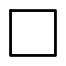 Fyzická osoba podnikajícíFyzická osoba podnikajícíFyzická osoba podnikajícíFyzická osoba podnikajícíFyzická osoba podnikajícíFyzická osoba podnikajícíFyzická osoba podnikajícíPrávnická osobaPrávnická osobaPrávnická osobaPrávnická osobaPrávnická osobaPrávnická osobaPrávnická osobaPrávnická osobaTitul:Jméno:Jméno:Příjmení:Příjmení:Datum…Datum…Datum…Datum…Název:Název:Název:IČ:IČ:DIČ:DIČ:DIČ:AdresaAdresaulice:ulice:ulice:č. popisnéč. popisnéč. popisnéč. popisnéAdresaAdresaobec:obec:obec:č. orientačníč. orientačníč. orientačníč. orientačníAdresaAdresaokres:okres:okres:PSČ:PSČ:PSČ:PSČ:7960479604telefon:telefon:telefon:telefon:telefon:e-mail:e-mail:www:www:www:Osoba oprávněná jednat za nebo jménem žadatele (statutární zástupce):Osoba oprávněná jednat za nebo jménem žadatele (statutární zástupce):Osoba oprávněná jednat za nebo jménem žadatele (statutární zástupce):Osoba oprávněná jednat za nebo jménem žadatele (statutární zástupce):Osoba oprávněná jednat za nebo jménem žadatele (statutární zástupce):Osoba oprávněná jednat za nebo jménem žadatele (statutární zástupce):Osoba oprávněná jednat za nebo jménem žadatele (statutární zástupce):Osoba oprávněná jednat za nebo jménem žadatele (statutární zástupce):Osoba oprávněná jednat za nebo jménem žadatele (statutární zástupce):Osoba oprávněná jednat za nebo jménem žadatele (statutární zástupce):Osoba oprávněná jednat za nebo jménem žadatele (statutární zástupce):Osoba oprávněná jednat za nebo jménem žadatele (statutární zástupce):Osoba oprávněná jednat za nebo jménem žadatele (statutární zástupce):Osoba oprávněná jednat za nebo jménem žadatele (statutární zástupce):Osoba oprávněná jednat za nebo jménem žadatele (statutární zástupce):Osoba oprávněná jednat za nebo jménem žadatele (statutární zástupce):Osoba oprávněná jednat za nebo jménem žadatele (statutární zástupce):Osoba oprávněná jednat za nebo jménem žadatele (statutární zástupce):Osoba oprávněná jednat za nebo jménem žadatele (statutární zástupce):Osoba oprávněná jednat za nebo jménem žadatele (statutární zástupce):Osoba oprávněná jednat za nebo jménem žadatele (statutární zástupce):Osoba oprávněná jednat za nebo jménem žadatele (statutární zástupce):Osoba oprávněná jednat za nebo jménem žadatele (statutární zástupce):Osoba oprávněná jednat za nebo jménem žadatele (statutární zástupce):Osoba oprávněná jednat za nebo jménem žadatele (statutární zástupce):Osoba oprávněná jednat za nebo jménem žadatele (statutární zástupce):Osoba oprávněná jednat za nebo jménem žadatele (statutární zástupce):Osoba oprávněná jednat za nebo jménem žadatele (statutární zástupce):Osoba oprávněná jednat za nebo jménem žadatele (statutární zástupce):Titul:Jméno:Jméno:Příjmení:Příjmení:Příjmení:funkce (např. předseda, jednatel, ředitel….):funkce (např. předseda, jednatel, ředitel….):funkce (např. předseda, jednatel, ředitel….):funkce (např. předseda, jednatel, ředitel….):funkce (např. předseda, jednatel, ředitel….):funkce (např. předseda, jednatel, ředitel….):funkce (např. předseda, jednatel, ředitel….):funkce (např. předseda, jednatel, ředitel….):funkce (např. předseda, jednatel, ředitel….):funkce (např. předseda, jednatel, ředitel….):funkce (např. předseda, jednatel, ředitel….):AdresaAdresaulice:ulice:ulice:č. popisnéč. popisnéč. popisnéč. popisnéAdresaAdresaobec:obec:obec:č. orientačníč. orientačníč. orientačníč. orientačníAdresaAdresaokres:okres:okres:PSČ:PSČ:PSČ:PSČ:telefon:telefon:telefon:telefon:telefon:e-mail:e-mail:www:www:www:Jméno osoby, osob, které budou podepisovat smlouvu (v souladu se stanovami atd.). Pokud není totožné se statutárním zástupcem:Jméno osoby, osob, které budou podepisovat smlouvu (v souladu se stanovami atd.). Pokud není totožné se statutárním zástupcem:Jméno osoby, osob, které budou podepisovat smlouvu (v souladu se stanovami atd.). Pokud není totožné se statutárním zástupcem:Jméno osoby, osob, které budou podepisovat smlouvu (v souladu se stanovami atd.). Pokud není totožné se statutárním zástupcem:Jméno osoby, osob, které budou podepisovat smlouvu (v souladu se stanovami atd.). Pokud není totožné se statutárním zástupcem:Jméno osoby, osob, které budou podepisovat smlouvu (v souladu se stanovami atd.). Pokud není totožné se statutárním zástupcem:Jméno osoby, osob, které budou podepisovat smlouvu (v souladu se stanovami atd.). Pokud není totožné se statutárním zástupcem:Jméno osoby, osob, které budou podepisovat smlouvu (v souladu se stanovami atd.). Pokud není totožné se statutárním zástupcem:Jméno osoby, osob, které budou podepisovat smlouvu (v souladu se stanovami atd.). Pokud není totožné se statutárním zástupcem:Jméno osoby, osob, které budou podepisovat smlouvu (v souladu se stanovami atd.). Pokud není totožné se statutárním zástupcem:Jméno osoby, osob, které budou podepisovat smlouvu (v souladu se stanovami atd.). Pokud není totožné se statutárním zástupcem:Jméno osoby, osob, které budou podepisovat smlouvu (v souladu se stanovami atd.). Pokud není totožné se statutárním zástupcem:Jméno osoby, osob, které budou podepisovat smlouvu (v souladu se stanovami atd.). Pokud není totožné se statutárním zástupcem:Jméno osoby, osob, které budou podepisovat smlouvu (v souladu se stanovami atd.). Pokud není totožné se statutárním zástupcem:Jméno osoby, osob, které budou podepisovat smlouvu (v souladu se stanovami atd.). Pokud není totožné se statutárním zástupcem:Jméno osoby, osob, které budou podepisovat smlouvu (v souladu se stanovami atd.). Pokud není totožné se statutárním zástupcem:Jméno osoby, osob, které budou podepisovat smlouvu (v souladu se stanovami atd.). Pokud není totožné se statutárním zástupcem:Jméno osoby, osob, které budou podepisovat smlouvu (v souladu se stanovami atd.). Pokud není totožné se statutárním zástupcem:Jméno osoby, osob, které budou podepisovat smlouvu (v souladu se stanovami atd.). Pokud není totožné se statutárním zástupcem:Jméno osoby, osob, které budou podepisovat smlouvu (v souladu se stanovami atd.). Pokud není totožné se statutárním zástupcem:Jméno osoby, osob, které budou podepisovat smlouvu (v souladu se stanovami atd.). Pokud není totožné se statutárním zástupcem:Jméno osoby, osob, které budou podepisovat smlouvu (v souladu se stanovami atd.). Pokud není totožné se statutárním zástupcem:Jméno osoby, osob, které budou podepisovat smlouvu (v souladu se stanovami atd.). Pokud není totožné se statutárním zástupcem:Jméno osoby, osob, které budou podepisovat smlouvu (v souladu se stanovami atd.). Pokud není totožné se statutárním zástupcem:Jméno osoby, osob, které budou podepisovat smlouvu (v souladu se stanovami atd.). Pokud není totožné se statutárním zástupcem:Jméno osoby, osob, které budou podepisovat smlouvu (v souladu se stanovami atd.). Pokud není totožné se statutárním zástupcem:Jméno osoby, osob, které budou podepisovat smlouvu (v souladu se stanovami atd.). Pokud není totožné se statutárním zástupcem:Jméno osoby, osob, které budou podepisovat smlouvu (v souladu se stanovami atd.). Pokud není totožné se statutárním zástupcem:Jméno osoby, osob, které budou podepisovat smlouvu (v souladu se stanovami atd.). Pokud není totožné se statutárním zástupcem:TitulTitulTitulTitulTitulJménoJménoJménoJménoJménoJménoJménoJménoJménoJménoJménoJménoPříjmeníPříjmeníPříjmeníPříjmeníPříjmeníPříjmeníPříjmeníPříjmeníPříjmeníPříjmeníPříjmeníPříjmeníBankovní spojeníBankovní spojeníBankovní spojeníBankovní spojeníBankovní spojeníBankovní spojeníBankovní spojeníBankovní spojeníBankovní spojeníBankovní spojeníBankovní spojeníBankovní spojeníBankovní spojeníBankovní spojeníBankovní spojeníBankovní spojeníBankovní spojeníBankovní spojeníBankovní spojeníBankovní spojeníBankovní spojeníBankovní spojeníBankovní spojeníBankovní spojeníčíslo účtu:číslo účtu:číslo účtu:číslo účtu:kód banky:kód banky:kód banky:kód banky:Bankovní spojení zřizovatele: (vyplňuje pouze příspěvková organizace)Bankovní spojení zřizovatele: (vyplňuje pouze příspěvková organizace)Bankovní spojení zřizovatele: (vyplňuje pouze příspěvková organizace)Bankovní spojení zřizovatele: (vyplňuje pouze příspěvková organizace)Bankovní spojení zřizovatele: (vyplňuje pouze příspěvková organizace)Bankovní spojení zřizovatele: (vyplňuje pouze příspěvková organizace)Bankovní spojení zřizovatele: (vyplňuje pouze příspěvková organizace)Bankovní spojení zřizovatele: (vyplňuje pouze příspěvková organizace)Bankovní spojení zřizovatele: (vyplňuje pouze příspěvková organizace)Bankovní spojení zřizovatele: (vyplňuje pouze příspěvková organizace)Bankovní spojení zřizovatele: (vyplňuje pouze příspěvková organizace)Bankovní spojení zřizovatele: (vyplňuje pouze příspěvková organizace)Bankovní spojení zřizovatele: (vyplňuje pouze příspěvková organizace)Bankovní spojení zřizovatele: (vyplňuje pouze příspěvková organizace)Bankovní spojení zřizovatele: (vyplňuje pouze příspěvková organizace)Bankovní spojení zřizovatele: (vyplňuje pouze příspěvková organizace)Bankovní spojení zřizovatele: (vyplňuje pouze příspěvková organizace)Bankovní spojení zřizovatele: (vyplňuje pouze příspěvková organizace)Bankovní spojení zřizovatele: (vyplňuje pouze příspěvková organizace)Bankovní spojení zřizovatele: (vyplňuje pouze příspěvková organizace)Bankovní spojení zřizovatele: (vyplňuje pouze příspěvková organizace)Bankovní spojení zřizovatele: (vyplňuje pouze příspěvková organizace)Bankovní spojení zřizovatele: (vyplňuje pouze příspěvková organizace)Bankovní spojení zřizovatele: (vyplňuje pouze příspěvková organizace)číslo účtu:číslo účtu:číslo účtu:číslo účtu:kód banky:kód banky:kód banky:kód banky:Žadatel je plátcem DPH:Žadatel je plátcem DPH:Žadatel je plátcem DPH:Žadatel je plátcem DPH:Žadatel je plátcem DPH:Žadatel je plátcem DPH:Žadatel je plátcem DPH:Žadatel je plátcem DPH:Žadatel je plátcem DPH:Žadatel je plátcem DPH:Žadatel je plátcem DPH:Žadatel je plátcem DPH:Žadatel je plátcem DPH:Žadatel je plátcem DPH:Žadatel je plátcem DPH:Žadatel je plátcem DPH:Žadatel je plátcem DPH:Žadatel je plátcem DPH:Žadatel je plátcem DPH:Žadatel je plátcem DPH:Žadatel je plátcem DPH: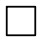 AnoAno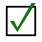 NeNeNeNeŽadatel může uplatňovat v rámci projektu DPH na vstupu:Žadatel může uplatňovat v rámci projektu DPH na vstupu:Žadatel může uplatňovat v rámci projektu DPH na vstupu:Žadatel může uplatňovat v rámci projektu DPH na vstupu:Žadatel může uplatňovat v rámci projektu DPH na vstupu:Žadatel může uplatňovat v rámci projektu DPH na vstupu:Žadatel může uplatňovat v rámci projektu DPH na vstupu:Žadatel může uplatňovat v rámci projektu DPH na vstupu:Žadatel může uplatňovat v rámci projektu DPH na vstupu:Žadatel může uplatňovat v rámci projektu DPH na vstupu:Žadatel může uplatňovat v rámci projektu DPH na vstupu:Žadatel může uplatňovat v rámci projektu DPH na vstupu:Žadatel může uplatňovat v rámci projektu DPH na vstupu:Žadatel může uplatňovat v rámci projektu DPH na vstupu:Žadatel může uplatňovat v rámci projektu DPH na vstupu:Žadatel může uplatňovat v rámci projektu DPH na vstupu:Žadatel může uplatňovat v rámci projektu DPH na vstupu:Žadatel může uplatňovat v rámci projektu DPH na vstupu:Žadatel může uplatňovat v rámci projektu DPH na vstupu:Žadatel může uplatňovat v rámci projektu DPH na vstupu:Žadatel může uplatňovat v rámci projektu DPH na vstupu:AnoAnoNeNeNeNeS účinností od 25. 5. 2018 jsou osobní údaje poskytnuté Olomouckému kraji zpracovávány v souladu s nařízením EU o ochraně osobních údajů (GDPR). Bližší informace o způsobech zpracování a vašich právech při zpracování osobních údajů jsou zveřejněny na webových stránkách Olomouckého kraje  www.olkraj.cz.S účinností od 25. 5. 2018 jsou osobní údaje poskytnuté Olomouckému kraji zpracovávány v souladu s nařízením EU o ochraně osobních údajů (GDPR). Bližší informace o způsobech zpracování a vašich právech při zpracování osobních údajů jsou zveřejněny na webových stránkách Olomouckého kraje  www.olkraj.cz.S účinností od 25. 5. 2018 jsou osobní údaje poskytnuté Olomouckému kraji zpracovávány v souladu s nařízením EU o ochraně osobních údajů (GDPR). Bližší informace o způsobech zpracování a vašich právech při zpracování osobních údajů jsou zveřejněny na webových stránkách Olomouckého kraje  www.olkraj.cz.S účinností od 25. 5. 2018 jsou osobní údaje poskytnuté Olomouckému kraji zpracovávány v souladu s nařízením EU o ochraně osobních údajů (GDPR). Bližší informace o způsobech zpracování a vašich právech při zpracování osobních údajů jsou zveřejněny na webových stránkách Olomouckého kraje  www.olkraj.cz.S účinností od 25. 5. 2018 jsou osobní údaje poskytnuté Olomouckému kraji zpracovávány v souladu s nařízením EU o ochraně osobních údajů (GDPR). Bližší informace o způsobech zpracování a vašich právech při zpracování osobních údajů jsou zveřejněny na webových stránkách Olomouckého kraje  www.olkraj.cz.S účinností od 25. 5. 2018 jsou osobní údaje poskytnuté Olomouckému kraji zpracovávány v souladu s nařízením EU o ochraně osobních údajů (GDPR). Bližší informace o způsobech zpracování a vašich právech při zpracování osobních údajů jsou zveřejněny na webových stránkách Olomouckého kraje  www.olkraj.cz.S účinností od 25. 5. 2018 jsou osobní údaje poskytnuté Olomouckému kraji zpracovávány v souladu s nařízením EU o ochraně osobních údajů (GDPR). Bližší informace o způsobech zpracování a vašich právech při zpracování osobních údajů jsou zveřejněny na webových stránkách Olomouckého kraje  www.olkraj.cz.S účinností od 25. 5. 2018 jsou osobní údaje poskytnuté Olomouckému kraji zpracovávány v souladu s nařízením EU o ochraně osobních údajů (GDPR). Bližší informace o způsobech zpracování a vašich právech při zpracování osobních údajů jsou zveřejněny na webových stránkách Olomouckého kraje  www.olkraj.cz.S účinností od 25. 5. 2018 jsou osobní údaje poskytnuté Olomouckému kraji zpracovávány v souladu s nařízením EU o ochraně osobních údajů (GDPR). Bližší informace o způsobech zpracování a vašich právech při zpracování osobních údajů jsou zveřejněny na webových stránkách Olomouckého kraje  www.olkraj.cz.S účinností od 25. 5. 2018 jsou osobní údaje poskytnuté Olomouckému kraji zpracovávány v souladu s nařízením EU o ochraně osobních údajů (GDPR). Bližší informace o způsobech zpracování a vašich právech při zpracování osobních údajů jsou zveřejněny na webových stránkách Olomouckého kraje  www.olkraj.cz.S účinností od 25. 5. 2018 jsou osobní údaje poskytnuté Olomouckému kraji zpracovávány v souladu s nařízením EU o ochraně osobních údajů (GDPR). Bližší informace o způsobech zpracování a vašich právech při zpracování osobních údajů jsou zveřejněny na webových stránkách Olomouckého kraje  www.olkraj.cz.S účinností od 25. 5. 2018 jsou osobní údaje poskytnuté Olomouckému kraji zpracovávány v souladu s nařízením EU o ochraně osobních údajů (GDPR). Bližší informace o způsobech zpracování a vašich právech při zpracování osobních údajů jsou zveřejněny na webových stránkách Olomouckého kraje  www.olkraj.cz.S účinností od 25. 5. 2018 jsou osobní údaje poskytnuté Olomouckému kraji zpracovávány v souladu s nařízením EU o ochraně osobních údajů (GDPR). Bližší informace o způsobech zpracování a vašich právech při zpracování osobních údajů jsou zveřejněny na webových stránkách Olomouckého kraje  www.olkraj.cz.S účinností od 25. 5. 2018 jsou osobní údaje poskytnuté Olomouckému kraji zpracovávány v souladu s nařízením EU o ochraně osobních údajů (GDPR). Bližší informace o způsobech zpracování a vašich právech při zpracování osobních údajů jsou zveřejněny na webových stránkách Olomouckého kraje  www.olkraj.cz.S účinností od 25. 5. 2018 jsou osobní údaje poskytnuté Olomouckému kraji zpracovávány v souladu s nařízením EU o ochraně osobních údajů (GDPR). Bližší informace o způsobech zpracování a vašich právech při zpracování osobních údajů jsou zveřejněny na webových stránkách Olomouckého kraje  www.olkraj.cz.S účinností od 25. 5. 2018 jsou osobní údaje poskytnuté Olomouckému kraji zpracovávány v souladu s nařízením EU o ochraně osobních údajů (GDPR). Bližší informace o způsobech zpracování a vašich právech při zpracování osobních údajů jsou zveřejněny na webových stránkách Olomouckého kraje  www.olkraj.cz.S účinností od 25. 5. 2018 jsou osobní údaje poskytnuté Olomouckému kraji zpracovávány v souladu s nařízením EU o ochraně osobních údajů (GDPR). Bližší informace o způsobech zpracování a vašich právech při zpracování osobních údajů jsou zveřejněny na webových stránkách Olomouckého kraje  www.olkraj.cz.S účinností od 25. 5. 2018 jsou osobní údaje poskytnuté Olomouckému kraji zpracovávány v souladu s nařízením EU o ochraně osobních údajů (GDPR). Bližší informace o způsobech zpracování a vašich právech při zpracování osobních údajů jsou zveřejněny na webových stránkách Olomouckého kraje  www.olkraj.cz.S účinností od 25. 5. 2018 jsou osobní údaje poskytnuté Olomouckému kraji zpracovávány v souladu s nařízením EU o ochraně osobních údajů (GDPR). Bližší informace o způsobech zpracování a vašich právech při zpracování osobních údajů jsou zveřejněny na webových stránkách Olomouckého kraje  www.olkraj.cz.S účinností od 25. 5. 2018 jsou osobní údaje poskytnuté Olomouckému kraji zpracovávány v souladu s nařízením EU o ochraně osobních údajů (GDPR). Bližší informace o způsobech zpracování a vašich právech při zpracování osobních údajů jsou zveřejněny na webových stránkách Olomouckého kraje  www.olkraj.cz.S účinností od 25. 5. 2018 jsou osobní údaje poskytnuté Olomouckému kraji zpracovávány v souladu s nařízením EU o ochraně osobních údajů (GDPR). Bližší informace o způsobech zpracování a vašich právech při zpracování osobních údajů jsou zveřejněny na webových stránkách Olomouckého kraje  www.olkraj.cz.S účinností od 25. 5. 2018 jsou osobní údaje poskytnuté Olomouckému kraji zpracovávány v souladu s nařízením EU o ochraně osobních údajů (GDPR). Bližší informace o způsobech zpracování a vašich právech při zpracování osobních údajů jsou zveřejněny na webových stránkách Olomouckého kraje  www.olkraj.cz.S účinností od 25. 5. 2018 jsou osobní údaje poskytnuté Olomouckému kraji zpracovávány v souladu s nařízením EU o ochraně osobních údajů (GDPR). Bližší informace o způsobech zpracování a vašich právech při zpracování osobních údajů jsou zveřejněny na webových stránkách Olomouckého kraje  www.olkraj.cz.S účinností od 25. 5. 2018 jsou osobní údaje poskytnuté Olomouckému kraji zpracovávány v souladu s nařízením EU o ochraně osobních údajů (GDPR). Bližší informace o způsobech zpracování a vašich právech při zpracování osobních údajů jsou zveřejněny na webových stránkách Olomouckého kraje  www.olkraj.cz.S účinností od 25. 5. 2018 jsou osobní údaje poskytnuté Olomouckému kraji zpracovávány v souladu s nařízením EU o ochraně osobních údajů (GDPR). Bližší informace o způsobech zpracování a vašich právech při zpracování osobních údajů jsou zveřejněny na webových stránkách Olomouckého kraje  www.olkraj.cz.S účinností od 25. 5. 2018 jsou osobní údaje poskytnuté Olomouckému kraji zpracovávány v souladu s nařízením EU o ochraně osobních údajů (GDPR). Bližší informace o způsobech zpracování a vašich právech při zpracování osobních údajů jsou zveřejněny na webových stránkách Olomouckého kraje  www.olkraj.cz.S účinností od 25. 5. 2018 jsou osobní údaje poskytnuté Olomouckému kraji zpracovávány v souladu s nařízením EU o ochraně osobních údajů (GDPR). Bližší informace o způsobech zpracování a vašich právech při zpracování osobních údajů jsou zveřejněny na webových stránkách Olomouckého kraje  www.olkraj.cz.S účinností od 25. 5. 2018 jsou osobní údaje poskytnuté Olomouckému kraji zpracovávány v souladu s nařízením EU o ochraně osobních údajů (GDPR). Bližší informace o způsobech zpracování a vašich právech při zpracování osobních údajů jsou zveřejněny na webových stránkách Olomouckého kraje  www.olkraj.cz.S účinností od 25. 5. 2018 jsou osobní údaje poskytnuté Olomouckému kraji zpracovávány v souladu s nařízením EU o ochraně osobních údajů (GDPR). Bližší informace o způsobech zpracování a vašich právech při zpracování osobních údajů jsou zveřejněny na webových stránkách Olomouckého kraje  www.olkraj.cz.Místo a datum:Místo a datum:Místo a datum:Místo a datum:Místo a datum:Místo a datum:Místo a datum:Místo a datum:Místo a datum:Místo a datum:Místo a datum:Místo a datum:Místo a datum:Místo a datum:Jméno a podpis žadatele/zástupce žadatele, razítko:Jméno a podpis žadatele/zástupce žadatele, razítko:Jméno a podpis žadatele/zástupce žadatele, razítko:Jméno a podpis žadatele/zástupce žadatele, razítko:Jméno a podpis žadatele/zástupce žadatele, razítko:Jméno a podpis žadatele/zástupce žadatele, razítko:Jméno a podpis žadatele/zástupce žadatele, razítko:Jméno a podpis žadatele/zástupce žadatele, razítko:Jméno a podpis žadatele/zástupce žadatele, razítko:Jméno a podpis žadatele/zástupce žadatele, razítko:Jméno a podpis žadatele/zástupce žadatele, razítko:Jméno a podpis žadatele/zástupce žadatele, razítko:Jméno a podpis žadatele/zástupce žadatele, razítko:Jméno a podpis žadatele/zástupce žadatele, razítko:Jméno a podpis žadatele/zástupce žadatele, razítko:Stručný popis akce / projektu, záměr, zdůvodnění:Stručný popis akce / projektu, záměr, zdůvodnění:Stručný popis akce / projektu, záměr, zdůvodnění:Struktura použití dotace: (jaké výdaje budou hrazeny z dotace, tj. konkrétní účel použití dotace):Struktura použití dotace: (jaké výdaje budou hrazeny z dotace, tj. konkrétní účel použití dotace):Struktura použití dotace: (jaké výdaje budou hrazeny z dotace, tj. konkrétní účel použití dotace):Termín realizace akce / projektu (pokud je to možné, uveďte přesný termín dd.mm.rrrr):Termín realizace akce / projektu (pokud je to možné, uveďte přesný termín dd.mm.rrrr):Termín realizace akce / projektu (pokud je to možné, uveďte přesný termín dd.mm.rrrr):Datum zahájení :Datum ukončení :Výše požadované dotace z rozpočtu Olomouckého kraje:Místo a datum:Jméno a podpis žadatele/zástupce žadatele, razítko:Místo a datum:19.05.2020Jméno a podpis žadatele/zástupce žadatele, razítko:Žádost o poskytnutí dotace - projektová částŽádost o poskytnutí dotace - projektová částŽádost o poskytnutí dotace - projektová částrok2019Projektová část č.:Program finanční podpory poskytování sociálních služeb v Olomouckém kraji - Podprogram č. 2Program finanční podpory poskytování sociálních služeb v Olomouckém kraji - Podprogram č. 2Program finanční podpory poskytování sociálních služeb v Olomouckém kraji - Podprogram č. 2Program finanční podpory poskytování sociálních služeb v Olomouckém kraji - Podprogram č. 2Druh služby:Identifikátor služby:Název služby:Požadavek na dotaci:Celkové neinvestiční náklady (výdaje) služby:Celkové neinvestiční náklady (výdaje) služby:Výnosy (příjmy) z dotace OK - Podprogramu č. 1Výnosy (příjmy) z dotace OK - Podprogramu č. 1Výnosy (příjmy) z úhrad od uživatelů služeb:Výnosy (příjmy) z úhrad od uživatelů služeb:Výnosy (příjmy) z úhrady za poskytovanou péči:Výnosy (příjmy) z úhrady za poskytovanou péči:Výnosy (příjmy) ze zdravotního pojištění: (za poskytovanou zdrav. péči)Výnosy (příjmy) ze zdravotního pojištění: (za poskytovanou zdrav. péči)Výnosy (příjmy) z fondů EU: (určených na poskytování sociální služby)Výnosy (příjmy) z fondů EU: (určených na poskytování sociální služby)Ostatní Výnosy (příjmy):Ostatní Výnosy (příjmy):Chybějící zdroje:Chybějící zdroje:Zdůvodnění potřebnosti:Zdůvodnění potřebnosti:Zdůvodnění potřebnosti:Zdůvodnění potřebnosti:Podpis statutárního zástupce:Razítko:Název příjemce:IČO příjemce:Druh služby:Identifikátor služby:Stručně popište změnu údajů.V, dne:Statutární zástupce:Podpis statutárního zástupce:Razítko:Rok:Název příjemce:IČO příjemce:Název službyDruh službyIdentifikátor službyStručně zhodnoťte průběh realizace služby (služeb); příp. uveďte příklady dobré praxe, inovace, apod.Stručně uveďte v případě, že došlo k odchylkám ve srovnání s podanou žádostí.V, dne:Statutární zástupce:Podpis statutárního zástupce:Razítko:Název příjemce:IČO příjemce:Sídlo příjemce:Druh služby:Identifikátor služby:Číslo účtu:Bankovní spojení (název banky): Variabilní symbol:Specifický symbol:Vrácení finančních prostředků dne:Podprogram č.:Výše vratky:V, dne:Statutární zástupce:Podpis statutárního zástupce:Razítko: